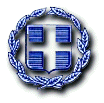 ΘΕΜΑ: «Προσωρινές τοποθετήσεις μεταταγμένων μελών Ειδικού Εκπαιδευτικού Προσωπικού (ΕΕΠ) κλ. ΠΕ23 σε ΣΔΕΥ Κεντρικής Μακεδονίας»Ο Αναπληρωτής Περιφερειακός Διευθυντής Πρωτοβάθμιας και Δευτεροβάθμιας Εκπαίδευσης Κεντρικής ΜακεδονίαςΈχοντας υπόψη:Τις διατάξεις του άρθρου 13 «Αρμοδιότητες ΠΥΣΕΕΠ», του Π.Δ. 1/ΦΕΚ 1/03-01-2003 τ. Α΄, όπως τροποποιήθηκε και ισχύει από το Ν. 4589/2019 και το Ν. 4823/2021.Τις διατάξεις του Ν.1566/1985Τις διατάξεις του Ν. 3848/2010Τις διατάξεις του Ν.4589/2019 (ΦΕΚ 13 Α΄)  και συγκεκριμένα το άρθρο 62 παρ. 5β όπως τροποποιήθηκε και ισχύειΤις διατάξεις του Π.Δ. 56/2001 όπως τροποποιήθηκε από τις διατάξεις  του Π.Δ. 91/2005Τα άρθρο 8 και 9 του ΠΔ 56/2001 «Μεταθέσεις Ειδικού Εκπ/κού Προσωπικού σε Σχολικές Μονάδες Ειδικής Αγωγής  και σε Κέντρα Διάγνωσης Αξιολόγησης και Υποστήριξης (ΚΔΑΥ)».Τις διατάξεις της αριθμ. 134960/Δ3/22-10-2021 Υ.Α.-ΦΕΚ 5009/τ. Β΄/27-10-2021 με θέμα: «Ενιαίος κανονισμός λειτουργίας των Σχολικών Δικτύων Εκπαιδευτικής Υποστήριξης (Σ.Δ.Ε.Υ.) και των Επιτροπών Διεπιστημονικής Υποστήριξης (Ε.Δ.Υ.) των σχολικών μονάδων της γενικής και επαγγελματικής εκπαίδευσης και καθορισμός των ιδιαίτερων καθηκόντων των μελών αυτών».Την αριθμ. 170405/ΓΓ1/28-12-2021 ΦΕΚ 6273/τ. Β΄  Απόφαση του ΥΠΑΙΘ με θέμα: «Καθορισμός των ειδικότερων καθηκόντων και αρμοδιοτήτων των Διευθυντών Εκπαίδευσης»Τη με αριθμ. πρωτ. 14707/26-08-2021 Απόφαση  με Ανακοινοποίηση στο ορθό του Αναπληρωτή Περιφερειακού Διευθυντή Εκπαίδευσης Κεντρικής Μακεδονίας με θέμα: «Τροποποίηση της Απόφασης 14609/18-08-2021 του Περιφερειακού Δ/ντή Εκπ/σης Κεντρικής Μακεδονίας με θέμα: «Ίδρυση Σχολικών Δικτύων Εκπαιδευτικής Υποστήριξης (Σ.Δ.Ε.Υ.) της Περιφερειακής Δ/νσης Π/θμιας και Δ/θμιας Εκπ/σης Κεντρικής Μακεδονίας»Τη με αριθμ. πρωτ. 91024/Ε4/21-07-2022 Απόφαση του Αυτοτελούς τμήματος ΕΕΠ & ΕΒΠ του ΥΠΑΙΘ με θέμα: «Μετατάξεις εκπαιδευτικών πρωτοβάθμιας και δευτεροβάθμιας εκπαίδευσης σε κλάδο Ειδικού Εκπαιδευτικού Προσωπικού (ΕΕΠ) και μετάταξη μέλους ΕΕΠ σε άλλο κλάδο ΕΕΠ»Τις δηλώσεις προτίμησης με τα συνημμένα δικαιολογητικά των ενδιαφερομένων μελών ΕΕΠ και τους πίνακες μοριοδότησηςΤην αριθμ. 17/25-08-2022 Πράξη του ΠΥΣΕΕΠ Κεντρικής ΜακεδονίαςΑΠΟΦΑΣΙΖΟΥΜΕΤην προσωρινή τοποθέτηση των παρακάτω ενδιαφερόμενων μελών Ειδικού Εκπαιδευτικού Προσωπικού (ΕΕΠ) κλ. ΠΕ23 για το διδακτικό έτος 2022-2023, οι οποίοι μετατάχθηκαν σε ΣΔΕΥ της Κεντρικής Μακεδονίας, ως ακολούθως:                                                                             Ο Αναπληρωτής Περιφερειακός Διευθυντής Εκπαίδευσης                                                                                                       Κεντρικής Μακεδονίας                                                                                                        Θωμάς ΜπαχαράκηςΚοινοποίησηΚΕΔΑΣΥ/ΣΔΕΥ/ΔΔΕ/ΔΠΕ ΚΕΝΤΡΙΚΗΣ ΜΑΚΕΔΟΝΙΑΣ ΕΝΔΙΑΦΕΡΟΜΕΝΟΥΣ (διά των αρμοδίων ΚΕΔΑΣΥ)ΕΛΛΗΝΙΚΗ ΔΗΜΟΚΡΑΤΙΑΥΠΟΥΡΓΕΙΟ ΠΑΙΔΕΙΑΣ ΚΑΙ ΘΡΗΣΚΕΥΜΑΤΩΝ-----ΠΕΡΙΦΕΡΕΙΑΚΗ Δ/ΝΣΗ Α/ΘΜΙΑΣ & Β/ΘΜΙΑΣ ΕΚΠ/ΣΗΣΚΕΝΤΡΙΚΗΣ ΜΑΚΕΔΟΝΙΑΣ-----ΑΥΤΟΤΕΛΗΣ ΔΙΕΥΘΥΝΣΗ ΔΙΟΙΚΗΤΙΚΗΣ, ΟΙΚΟΝΟΜΙΚΗΣ& ΠΑΙΔΑΓΩΓΙΚΗΣ ΥΠΟΣΤΗΡΙΞΗΣΤΜΗΜΑ Γ΄- ΠΡΟΣΩΠΙΚΟΥΘεσσαλονίκη 26-08-2022Αριθμ. Πρωτ.: 13849Ταχ. Δ/νση:	Λεωφ. Γεωργικής Σχολής 65Τ.Κ. – Πόλη:	57001, ΘεσσαλονίκηΠληροφορίες:	Νεκταρία ΜπιρμπίληΤηλέφωνο:	2310 474837Ιστοσελίδα:	http://kmaked.pde.sch.grE-mail:		kmakedpde@sch.grΑΠΟΦΑΣΗΑ/ΑΑΜΕΠΩΝΥΜΟΟΝΟΜΑΚΛΑΔΟΣΠΕΡΙΟΧΗ ΜΕΤΑΤΑΞΗΣΛΕΙΤΟΥΡΓΙΚΗ ΤΟΠΟΘΕΤΗΣΗ1192529ΒΙΤΣΙΛΑΚΗΓΕΩΡΓΙΑΠΕ23 ΣΔΕΥ 1ου ΚΕΔΑΣΥ Α΄ ΘΕΣ/ΝΙΚΗΣ6ο ΣΔΕΥ του 1ου ΚΕΔΑΣΥ Α΄ ΘΕΣ/ΝΙΚΗΣ2522113ΚΑΠΛΑΝΗΘΑΛΕΙΑ-ΠΑΡΑΣΚΕΥΗΠΕ23 ΣΔΕΥ 2ου ΚΕΔΑΣΥ Α΄ ΘΕΣ/ΝΙΚΗΣ27ο ΣΔΕΥ του 2ου ΚΕΔΑΣΥ Α΄ ΘΕΣ/ΝΙΚΗΣ